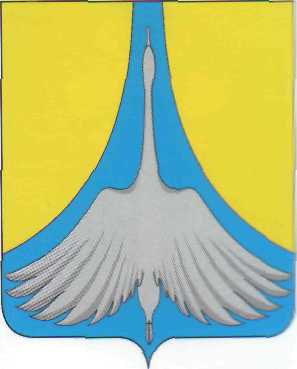 РОССИЙСКАЯ ФЕДЕРАЦИЯАДМИНИСТРАЦИЯ СИМСКОГО ГОРОДСКОГО ПОСЕЛЕНИЯ                           АШИНСКОГО МУНИЦИПАЛЬНОГО РАЙОНА                                                                ЧЕЛЯБИНСКОЙ ОБЛАСТИПОСТАНОВЛЕНИЕ  от  20.05. 2020 г.   №  74Об отмене постановления администрации Симского городского поселения  от   15.04.2020г. №  54 «О публичных слушаниях по проектурешения Совета депутатов Симского городскогопоселения «Об утверждении отчетаоб исполнении бюджета Симского городскогопоселения за 2019 год»»В связи с угрозой распространения в Ашинском муниципальном районе Челябинской области коронавирусной инфекции в соответствии с распоряжением Правительства Челябинской области от 18.03.2020г. № 146-рп "О введении режима повышенной готовности ", постановлением администрации Ашинского муниципального района от 19.03.2020г. № 293 "О введении режима повышенной готовности", Уставами Ашинского муниципального района и  Симского городского поселения,  администрация Симского городского поселения постановляет:1. Отложить на неопределенный срок проведение публичных слушаний  по проектурешения Совета депутатов Симского городского поселения «Об утверждении отчета об исполнении бюджета Симского городского поселения за 2019 год».2. Отменить постановление администрации Симского городского поселения  от   15.04.2020г. №  54 «О публичных слушаниях по проекту решения Совета депутатов Симского городского поселения «Об утверждении отчета об исполнении бюджета Симского городского поселения за 2019 год»».3. Опубликовать настоящее постановление на официальном сайте администрации Симского городского поселения www.gorodsim.ru.4. Контроль исполнения настоящего постановления поручить ВрИП главы Симского городского поселения (Р.Р.Гафаров), председателю Совета депутатов Симского городскогопоселения (Яровикова И.В.).ВрИП главы Симского городского поселения		        Р.Р.ГафаровИсполнитель: Заместитель главы администрацииСимского городского поселения                                                    Дромашко Ю.Е.ОТПЕЧАТАНО – 3 экз.1 экз. – в дело администрации2 экз. – в финансовый отдел3 экз. – в дело администрацииПриложение № 2к Порядку формирования перечня налоговых расходов и оценки налоговых расходов Симского городского поселенияПеречень показателей для проведения оценки налоговых расходов Симского городского поселенияПредоставляемая информацияИсточник данныхНаименование муниципального образованияНаименование муниципального образования1. Наименование налога, сбора, по которому предусматривается налоговый расходкуратор налогового расхода (Комитет по управлению муниципальным имуществом и земельным отношениям администрации Симского городского поселения) 2. Наименование налогового расхода (содержание льготы, освобождения или иной преференции)куратор налогового расхода (Комитет по управлению муниципальным имуществом и земельным отношениям администрации Симского городского поселения)3. Реквизиты правового акта, которым предусмотрен налоговый расход, структурная единица (статья, часть, пункт, подпункт)куратор налогового расхода (Комитет по управлению муниципальным имуществом и земельным отношениям администрации Симского городского поселения)4. Период действия налогового расходакуратор налогового расхода (Комитет по управлению муниципальным имуществом и земельным отношениям администрации Симского городского поселения)5. Категории получателей налогового расходакуратор налогового расхода (Комитет по управлению муниципальным имуществом и земельным отношениям администрации Симского городского поселения)6. Цель предоставления налогового расходакуратор налогового расхода (Комитет по управлению муниципальным имуществом и земельным отношениям администрации Симского городского поселения)7. Наименование муниципальной программы (подпрограммы, задачи муниципальной программы), или направления (цели) социально-экономической политики Симского городского поселения, не относящегося к муниципальным  программам, на достижение которого направлен налоговый расходкуратор налогового расхода (Комитет по управлению муниципальным имуществом и земельным отношениям администрации Симского городского поселения)8. Наименование целевого индикатора (показателя), определенного муниципальной программой, или направлением (целью) социально-экономической политики Симского городского поселения, не относящимся к муниципальным программам, на достижение которого направлен налоговый расходкуратор налогового расхода (Комитет по управлению муниципальным имуществом и земельным отношениям администрации Симского городского поселения)9. Фактический объем налогового расхода за год, предшествующий отчетному финансовому году (тыс. рублей)ИФНС № 18 по Челябинской области10. Оценка фактического объема налогового расхода за отчетный финансовый год, оценка объема налогового расхода на текущий финансовый год, очередной финансовый год и плановый период (тыс. рублей)куратор налогового расхода (Комитет по управлению муниципальным имуществом и земельным отношениям администрации Симского городского поселения)11. Фактическая численность получателей налогового расхода в году, предшествующем отчетному финансовому году (единиц) ИФНС № 18 по Челябинской области12. Результат оценки эффективности налогового расходакуратор налогового расхода (Комитет по управлению муниципальным имуществом и земельным отношениям администрации Симского городского поселения)